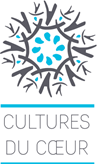 FORMULAIRE DE CANDIDATURE Nous sommes heureux de votre participation au prix annuel Cultures du Cœur ; un prix adossé à notre observatoire de la médiation culturelle dans le champ social.  et qui met en lumière les actions de pratiques artistiques et culturelles liées aux acteurs des solidarités.Ce formulaire à remplir permet à notre jury d’évaluer la pertinence et la cohérence du projet présenté. Les questions posées cherchent volontairement à guider votre réflexion et à nous permettre de décrypter la démarche que vous comptez mettre en place.  Il n’est pas nécessaire de remplir une rubrique de manière détaillée si celle-ci ne vous semble pas déterminante pour décrire l’esprit de votre projet. C’est l’ensemble du processus qui sera évalué. Votre candidature doit être transmise au plus tard le 30 novembre 2018 à l’adresse suivante : alice.pauly@culturesducoeur.org.Elle sera étudiée par un jury composé d’acteurs du champ culturel et social et de bénévoles.Le dossier de candidature doit être accompagné d’une copie de la déclaration au JO de votre association ou pour les autres formes de structures d’un document attestant de leur existence juridique.Bonne chance ! Nous restons à votre disposition pour vous aider si besoin à remplir le formulaire. Contact : Alice Pauly, 01 46 73 93 05  -  alice.pauly@culturesducoeur.org  PORTEUR DU PROJET
Nom de la structure :N° SIREN :Si association loi 1901, date de déclaration au JO :Mission principale :Adresse :Tel :Mail :Site internet :Responsable légal de la structure :Personne en charge du dossier de candidature :  LE PROJETTitre du projet :Public visé :Estimation du nombre de bénéficiaires visés par l’action :Projet en lien avec les territoires politique de la ville :   oui    	non Date de début du projet :  1  Contexte et origines du projet 	De quels constats émanent le projet ? A quels besoins répond-il ? A quelles spécificités du territoire ?Quels sont les principaux objectifs du projet ?   2  Partenaires engagés
Quels sont les partenaires et leur champ d’activité ?Quels rôles vont-ils jouer dans le projet ?  3  Implication des publics Comment allez-vous mobiliser les personnes ciblées ?Quelle participation des publics visez-vous et quels outils comptez-vous mettre en œuvre pour les rendre acteurs ?  4 Evolution
Comment envisagez-vous l’évaluation du projet ?Quels seraient les prolongements possibles de l’action ?Aspect(s) de votre projet que vous jugez le(s) plus positif(s) :(Impact attendu, originalité, partenariat)Aspect(s) de votre projet que vous jugez le(s) moins positif(s) ?(ou susceptibles d’améliorations notables) :